1.E         2.D     3.C     4.A          5.A        6.B              7.C     8.E         9. D      10.C          11. B            12. B       13. D            14.D          15.D         16.C  17. E      18. B          19. E        20.E         21.C         22.B          23.E          24.B              25.D             26. B            27. C             28.D1.2.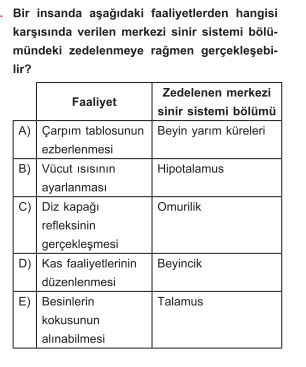 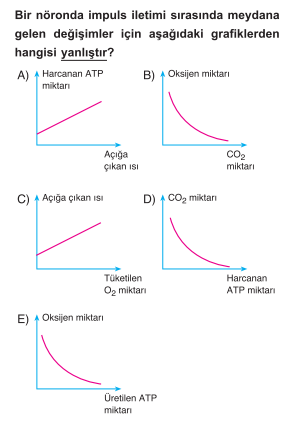 3.4.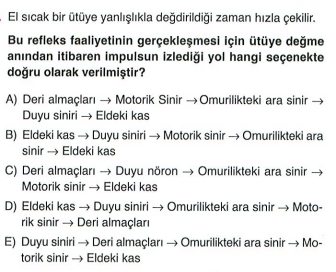 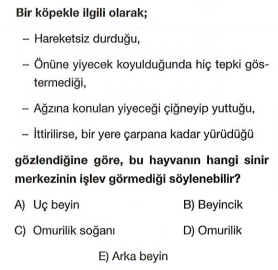 5.6.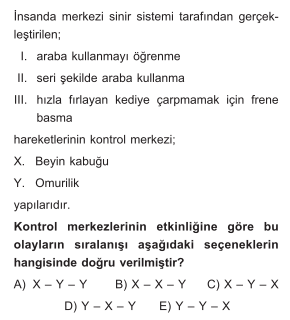 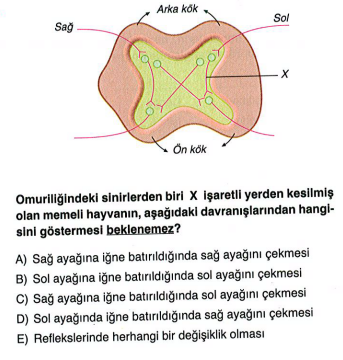 7.8.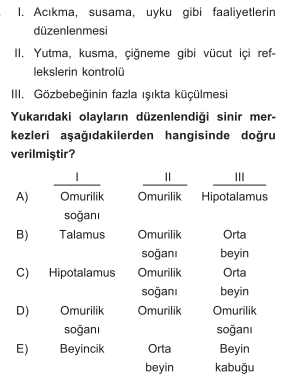 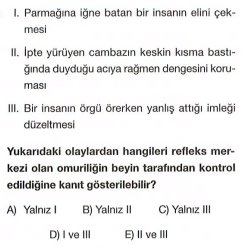 9.10.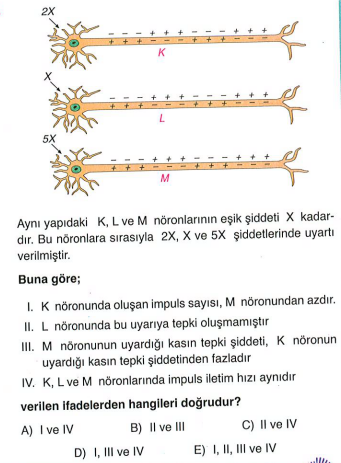 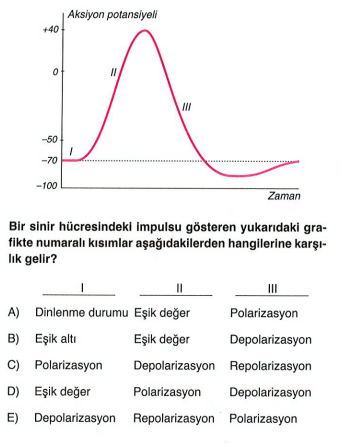 11.12.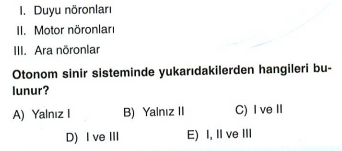 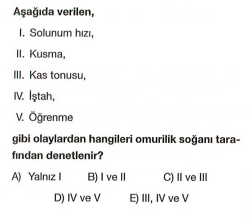 13.14.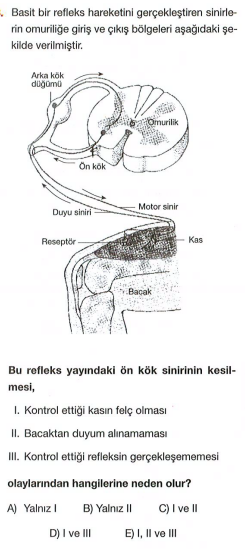 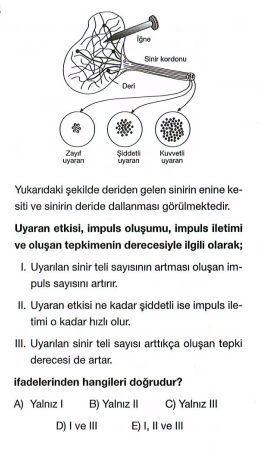 15.16.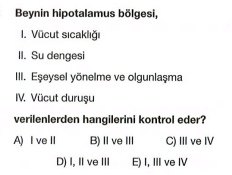 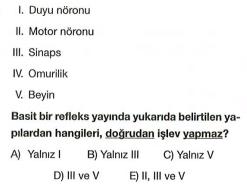 17.18.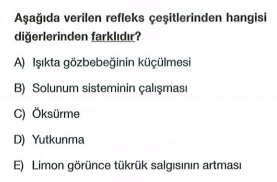 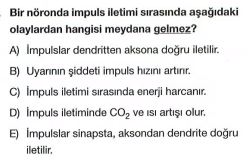 19.20.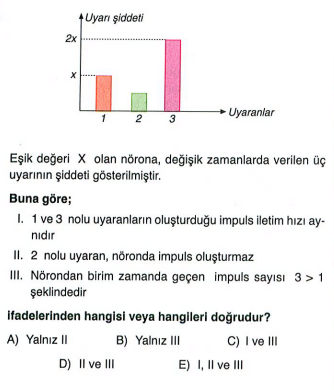 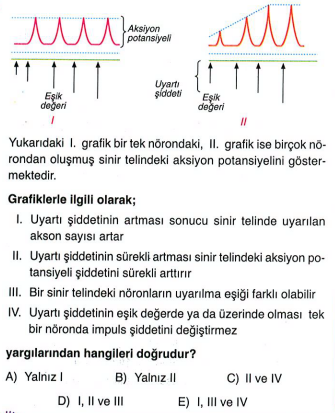 21.22.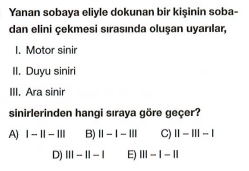 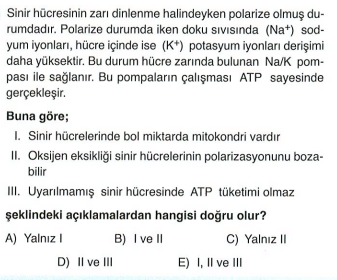 23.24.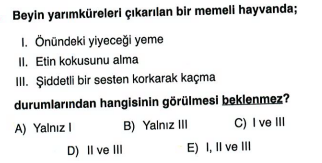 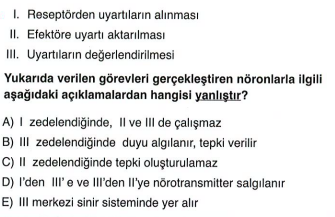 25.26.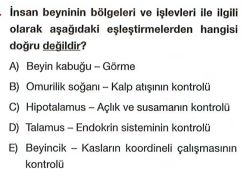 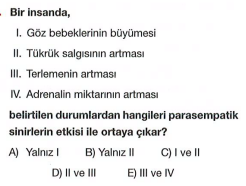 27.28.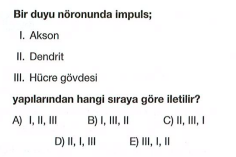 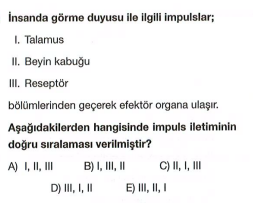 